Name:							Count refers to the thickness of a yarn and is determined by its mass per unit length. It is usually measured by the number of grams per one kilometer of yarn, a unit of measure called “Tex”.>>>>>>>>>>>.Tex: No. of grams per 1'000 meters<<<<<<<<<<<<<<PROBLEM 1: Calculate thread count TEX of the provided thread.Cut the thread of 10meter ( do it 5 times)Measure the Grams of each thread on measuring scaleCalculate TEX, ( do not forget to convert meter to km)(Cut 10 meter of the provided sewing thread and weigh it on a scale and calculate number of grams for 1 kilo meter)PROBLEM 2:  Use the following table to convert the thread count in to different measuring units around the world.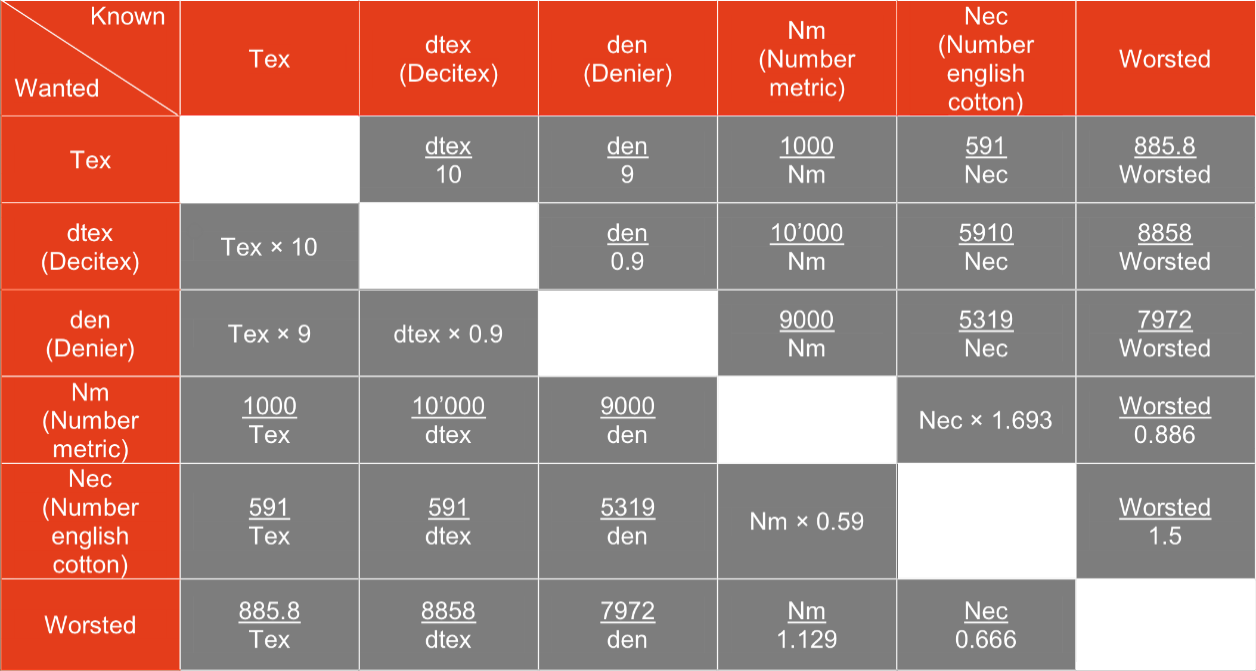 PROBLEM 3: Check if the thread is Z or S twist?	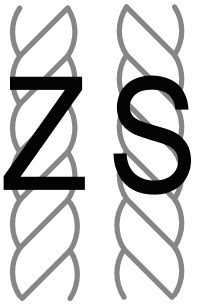 12345GramsTexTexTexDeci TexDenierNumber MetricNumber English Cotton